Warszawa, 23 listopada 2021 r.Warszawskie centrum handlowe Atrium Promenada przyłącza się do wsparcia dzieci dotkniętych różnymi formami przemocy. Wraz z Fundacją Dajemy Dzieciom Siłę zachęca swoich pracowników, klientów oraz wszystkich, dla których ważne są kwestie społeczne, do udziału w przedświątecznej akcji zamawiania listów od Świętego Mikołaja. Taki list zmienia świat wielu dzieci na lepsze. W wybrane dni między 26 listopada 
a 12 grudnia br. można je zamawiać na specjalnym stoisku uruchomionym w Atrium Promenada. Dodatkowo 27 listopada w galerii odbędzie się zbiórka żywności i artykułów higienicznych na rzecz migrantów na granicy polsko-białoruskiej.Akcja zamawiania spersonalizowanych listów od Świętego Mikołaja odbywa się już po raz ósmy, a po raz pierwszy również we współpracy z galerią handlową. Otrzymanie listu od „Świętego” jest dla mniejszych 
i większych adresatów miłym i ważnym elementem oczekiwania na Boże Narodzenie, natomiast dla podopiecznych Fundacji Dajemy Dzieciom Siłę stanowi szansę na szybsze wsparcie terapeutyczne, psychiatryczne czy prawne. Całkowity dochód z akcji zostanie przeznaczony na pomoc dzieciom pokrzywdzonym przemocą i wykorzystywaniem seksualnym. Aby zamówić list wystarczy w dniach: 26-27 listopada, 3-4 grudnia lub 11-12 grudnia, w godzinach 14.00-19.00, odwiedzić specjalnie na ten cel uruchomione stoisko w Atrium Promenada – poziom 0,  obok salonu ZARA. Adresując list, mamy do wyboru kilka wariantów tekstowych: wiadomość dla malucha, starszaka, rodzeństwa oraz nastolatka lub osoby dorosłej, a także graficznych, na których zostanie wydrukowany. List od Mikołaja będzie wysłany pod wskazany adres pocztą, w świątecznej kopercie. Zamówiony do 15 grudnia znajdzie się w skrzynce przed Wigilią. Jak pomagamy nadając list?Zamawiając list od Świętego Mikołaja należy dokonać wpłaty darowizny na rzecz Fundacji Dajemy Dzieciom Siłę o wartości 20 zł lub więcej. Wszystkie przekazane w ten sposób środki zostaną spożytkowane na działalność statutową organizacji, która od 30 lat chroni dzieci przed przemocą i wykorzystaniem seksualnym. Zapewnia im i ich opiekunom wsparcie, profesjonalną pomoc psychologiczną i prawną. Uczy dorosłych, jak mądrze 
i skutecznie reagować na przemoc wobec dzieci oraz co robić, gdy podejrzewają, że są krzywdzone. Wspiera 
i angażuje rodziców, by wychowywali dzieci z miłością i szacunkiem. Wpływa na polskie prawo, by jak najlepiej chroniło interes dziecka. List adresowany do dziecka czy też osoby dorosłej można również zamówić online, za pośrednictwem strony www.swiatecznylist.pl.Atrium Promenada angażuje się w szereg inicjatyw społecznych, w tym również działania z zakresu odpowiedzialnej mody i recyklingu oraz drugiego obiegu odzieży czy różnych form wsparcia społeczności lokalnych. Jedną z nich jest zaangażowanie Promenady na rzecz migrantów na granicy polsko-białoruskiej. Centrum przyłączyło się do wspólnej zbiórki zainicjowanej przez prezydenta Warszawy Rafała Trzaskowskiego. 27 listopada w godzinach 9.00-15.00 do Atrium Promenada można przynosić żywność i artykuły higieniczne, 
a zwłaszcza:wody w małych buteleczkach,mleka dla dzieci w proszku,smoczki do butelek,smoczki do ssania,butelki do rozrabiania mleka,koce termiczne,nutridrinki w saszetkach,batoniki,suchary,wafle,herbatniki,chrupki,konserwy drobiowe lub rybne z możliwością otwarcia,makarony,cukier,płatki,dania instant tzw. gorący kubek (bez wieprzowiny),zupki chińskie.Niedawno zakończoną inicjatywą realizowaną przez centrum była zbiórka ubrań na rzecz osób w kryzysie bezdomności. Akcja odbyła się we współpracy z Fundacją Daj Herbatę, której wolontariusze niosą pomoc materialną oraz terapeutyczną osobom bezdomnym i wykluczonym społecznie. Podejmowane przez centrum handlowe inicjatywy są elementem programu Atrium Razem, którego celem jest wsparcie i integracja lokalnej społeczności oraz wspólne budowanie przyjaznego środowiska rozwoju.Więcej informacji: www.warszawa.promenada.comwww.fdds.plwww.um.warszawa.pl/-/zbiorkaAtrium PromenadaAtrium Promenada z powierzchnią blisko 90 tys. mkw. jest jednym z największych centrów handlowych w Polsce oraz modową wizytówką prawobrzeżnej części stolicy. Budynek centrum, położony w samym sercu warszawskiej Pragi-Południe, swoim wyglądem nawiązuje do koncepcji Grand Magasin, znanej z najlepszych galerii handlowych Londynu czy Paryża.W Atrium Promenada znajduje się ponad 140 sklepów i lokali usługowych. Portfolio centrum handlowego tworzą największe światowe brandy. Goście centrum znajdą tutaj tak prestiżowe marki, jak: Calvin Klein Jeans, Guess, Tous, Zara, United Colors of Benetton, Vistula, Bytom, Max Mara Weekend, LIU JO, Marella, Olsen, Royal Collection, Tru Trussardi, Wittchen, Pandora, Apart, W. Kruk, Sephora, Douglas, The Body Shop, L’Occitane, iSpot czy Rosenthal. To właśnie tutaj swój flagowy salon otworzyła sieć H&M oraz TK Maxx. Klienci centrum mogą również zrobić zakupy w najnowocześniejszym hipermarkecie Carrefour PRO z bogatą ofertą produktów premium. W obiekcie mieści się także przychodnia centrum medycznego Enel-Med, salon Amari SPA, Kosmetyczny Instytut Dr Irena Eris, klub Zdrofit i 13-salowe kino Cinema City. Do dyspozycji klientów jest również nowoczesny food court Republika Smaku z bogatą ofertą popularnych konceptów restauracyjnych serwujących zróżnicowane, starannie dobrane menu z różnych stron świata.Piąty WymiarAtrium Promenada to również miejsce spotkań i rozwoju, przyjazne rodzinom z dziećmi i seniorom. Piąty Wymiar mieszczący się na drugim piętrze galerii, to unikatowa przestrzeń powstała z myślą o aktywnościach skierowanych do lokalnej społeczności. We współpracy z organizacjami społecznymi, lokalnymi firmami oraz pasjonatami różnych dziedzin organizowane są w niej zajęcia i warsztaty, wspólne sąsiedzkie przedsięwzięcia, które wspierają rozwój, rozbudzają zainteresowania oraz zwiększają świadomość kulturalną, artystyczną i naukową wśród dzieci i dorosłych. Więcej informacji: www.piatywymiar.promenada.com.Atrium European Real Estate LimitedAtrium to jeden z wiodących właścicieli, zarządców i deweloperów centrów i nieruchomości handlowych w Europie Środkowej. Na dzień dzisiejszy w portfolio Grupy znajduje się 26 aktywów zlokalizowanych w czterech krajach: Polsce, Czechach, Słowacji oraz w Rosji, o łącznej wartości rynkowej 2,5 mld euro i całkowitej powierzchni najmu brutto (GLA) wynoszącej ponad 809 000 mkw. Spółka jest notowana na giełdzie w Wiedniu oraz Euronext Amsterdam, gdzie jest oznaczona symbolem ATRS. W styczniu 2020 r. Atrium ogłosiło nową strategię dywersyfikacji swojego portfela poprzez inwestowanie i zarządzanie mieszkaniami na wynajem, ze szczególnym uwzględnieniem Warszawy.Dodatkowe informacje:Społeczna Odpowiedzialność Biznesuwww.warszawa.promenada.com www.aere.com        Dołącz do nas!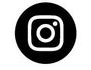 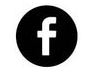 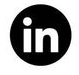 Aneta PalińskaITBC Communicationtel. 512 869 011aneta_palinska@itbc.pl  